CURRICULUM VITAEFirst Name of Application CV No 1661274Whatsapp Mobile: +971504753686 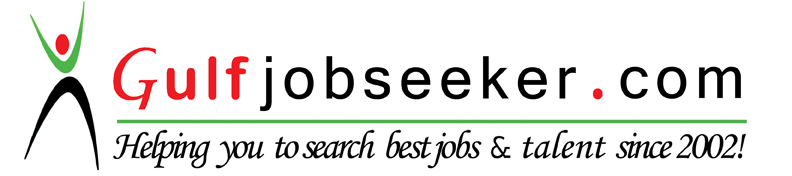 To get contact details of this candidate Purchase our CV Database Access on this link.http://www.gulfjobseeker.com/employer/services/buycvdatabase.phpObjectiveThough myself is now being undergone IT subject from bachelor degree, I will adopt and full pledged to any kind of work and also sincere to the task allotted to me.Educational QualificationM.Sc., (IT & M) Graduate, From Madurai Kamarajar University, Madurai. TamilNadu.Personal SkillsGood communication skillGood analytical skillGood documentation skillGood coordination between all departmentsAbility to communicate from entry level to Higher levelAbility to Lead a team Skill SetsComputer KnowledgeOperating Systems:Windows (98/2000/NT/XP)Package:MS-OFFICECourse:DTA (Diploma in Technical Animation)Past ExperienceI had an experience as part time Data Entry operator in UMS BPO in my final year study course.I had an experience as Executive Processor/E-Publishing for the one and half year @ Virudhunager BEE HIVE IT SOLUTIONS and Coimbatore BINARY SOLUTIONS.I had an experience as Document Specialist for one and half year in Merrill Technology Services India Limited, IT (US Based) Multi National Company at Coimbatore Tidel Park.LearningKnowing more short-cut keys. Knowing perfect Quality Checking in the E-Publishing.Personal DetailsDate of Birth	: 12th May 1990Gender		: FemaleLanguages Known	: Tamil & EnglishMarital Status	: Married